Об утверждении перечня муниципальных унитарных предприятий МО «Ленский район»Во исполнение распоряжения Правительства Республики Саха (Якутия) от 31.08.2020г. №762-р «О мерах по реализации Федерального закона от 27.12.2019г. №485-ФЗ «О внесении изменений в Федеральный закон «О государственных и муниципальных унитарных предприятиях» и Федеральный закон «О защите конкуренции»», в целях обеспечения жизнедеятельности населения отдаленных и труднодоступных населенных пунктов, находящихся на территории Ленского района, п о с т а н о в л я ю:Утвердить Перечень муниципальных унитарных предприятий муниципального образования «Ленский район», подлежащих сохранению в указанной организационно-правовой форме согласно приложению к настоящему постановлению. Главному специалисту управления делами (Иванская Е.С.) опубликовать данное постановление в средствах массовой информации. Контроль   исполнения данного постановления оставляю за собой.И.о. главы                                                                                             А.В. ЧерепановПриложение к постановлению и.о.главыот «___»__________2020 г.№_____________________Переченьмуниципальных унитарных предприятий муниципального образования «Ленский район»,подлежащих сохранению в указанной организационно-правовой форме                                  Начальник управление инвестиционной                                   и экономической политики                                                                                Р.П. НиконоваМуниципальное образование«ЛЕНСКИЙ РАЙОН»Республики Саха (Якутия)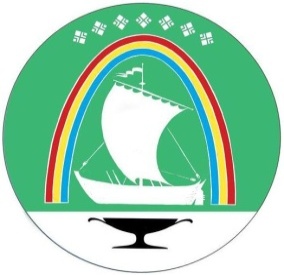 Саха Өрөспүүбүлүкэтин «ЛЕНСКЭЙ ОРОЙУОН» муниципальнайтэриллиитэПОСТАНОВЛЕНИЕ                  УУРААХг. Ленск                      Ленскэй кот «15 »__декабря___2020 года                         № __01-03-665/0___от «15 »__декабря___2020 года                         № __01-03-665/0___№Наименование унитарного предприятияМестоположениеОснование сохранения предприятияВид деятельности предприятия по ОКВЭДИНН предприятия1Муниципальное унитарное предприятие «Центральная районная аптека» Республика Саха (Якутия), г.Ленск, ул.Ленина, 66Согласно подпункта 4 пункта 4 статьи 8 Федерального закона от 14.11.2002 №161-ФЗ  «О государственных о муниципальных унитарных предприятиях»: в целях обеспечения жизнедеятельности населения отдаленных и труднодоступных населенных пунктов 47.73 Торговля розничная лекарственными средствами в специализированных магазинах (аптеках);47.74 Торговля розничная изделиями, применяемыми в медицинских целях, ортопедическими изделиями в специализированных магазинах1414005615932Муниципальное унитарное предприятие «Ленский молокозавод»Республика Саха (Якутия), г.Ленск, ул.Победы, 153 БСогласно подпункта 4 пункта 4 статьи 8 Федерального закона от 14.11.2002 №161-ФЗ  «О государственных о муниципальных унитарных предприятиях»: в целях обеспечения жизнедеятельности населения отдаленных и труднодоступных населенных пунктов10.51 Производство молока (кроме сырого) и молочной продукции; 01.61 Предоставление услуг в области растениеводства; 10.13.1 Производство соленого, вареного, запеченого, копченого, вяленого и прочего мяса; 10.13.2. Производство колбасных изделий; 10.13.4 Производство мясных (мясосодержащих) полуфабрикатов; 10.13.5 Производство кулинарных мясных (мясосодержащих) изделий; 10.13.6. Производство прочей пищевой продукции из мяса или мясных пищевых субпродуктов; 10.20.1 Переработка и консервирование рыбы; 10.31. Переработка и консервирование картофеля; 10.32 Производство соковой продукции из фруктов и овощей; 10.52 Производство мороженого; 11.07 Производство безалкогольных напитков; производство минеральных вод и прочих питьевых вод в бутылках; 11.07.2 Производство безалкогольных напитков ароматизированных и/или с добавлением сахара, кроме минеральных вод; 46.21 Торговля оптовая зерном, необработанным табаком, семенами и кормами для сельскохозяйственных животных; 46.21.1. Торговля оптовая зерном, семенами и кормами для животных; 46.23 Торговля оптовая живыми животными; 46.33.1 Торговля оптовая молочными продуктами; 46.39 Торговля оптовая неспециализированная пищевыми продуктами, напитками и табачными изделиями; 47.11. Торговля розничная преимущественно пищевыми продуктами, включая напитки, и табачными изделиями в неспециализированных магазинах 141401961499